                 Grupa Krasnale – 25 marzec 2020r. Temat dnia: Małe i duże zwierzęta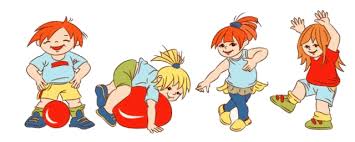            Propozycja zabawy ruchowejDzieci pokazują jak świeci słonko- wyciągają raczki do góry i wkręcają żarówki, a następnie naśladują chód i  odgłosy zwierzątek występujących w wierszu.                        Wierszyk do ćwiczeńWycieczka Kiedy słonko jasno świeci, na wycieczkę idą dzieci. Idę ja, idziesz ty, kaczki, koty, kury, psy.Kaczka: kwa, kwa, kwa. (dzieci naśladują głosy kaczki) Kotek: miau. (dzieci naśladują głos kotka) Kura: ko, ko, ko. (dzieci naśladują glos kury) A piesek: hau. (dzieci naśladują głos psa) Zajęcie I	„Rodzina zwierząt” – zabawa dydaktyczna,  obrazki przedstawiające zwierzęta z wiejskiego podwórka: krowę, świnię, kurę, konia, cielaka, źrebaka, kurczaka, prosiaka. Dzieci oglądają obrazki z dorosłymi zwierzętami i ich dziećmi. Podają ich nazwy i łączą je w pary. Naśladują poruszanie się zwierząt oraz głosy, które wydają.Praca z książką- Karty Pracy cześć 2  str. 16 . (będą potrzebne kredki )	Praca z KP2.16 – podawanie nazw zwierząt na ilustracji oraz łączenie ich w pary (zwierzęta dorosłe i ich dzieci). Rozwijanie koordynacji wzrokowo-ruchowej i wiedzy przyrodniczej. • KP2.16, kredki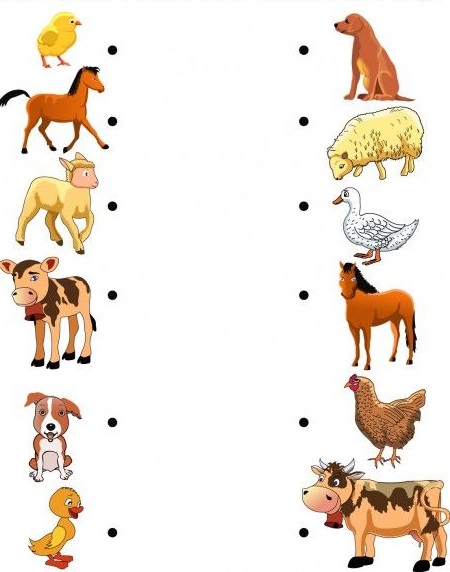 Zajęcie II	Chodzi kurka – słuchanie wiersza I. Salach połączone z rozmową na temat jego treści, podczas czytania wiersza można pokazać zwierzątka występujące w utworze. (dzielenie nazw zwierzątek na sylaby, wyklaskiwanie nazw np. ku-ra, ko- gut,  kur-czak ). Policz ile jest kurczaków?Chodzi kurka     Iwona Salach Chodzi kurka po ogródku, małe ziarnko trzyma w dzióbku. A dla kogo? A dla dzieci, co gromadka za nią leci.Po ogródku chodzi kurka i pazurkiem czyści piórka, a za kurką kogut – tatko pilnie strzeże swego stadka.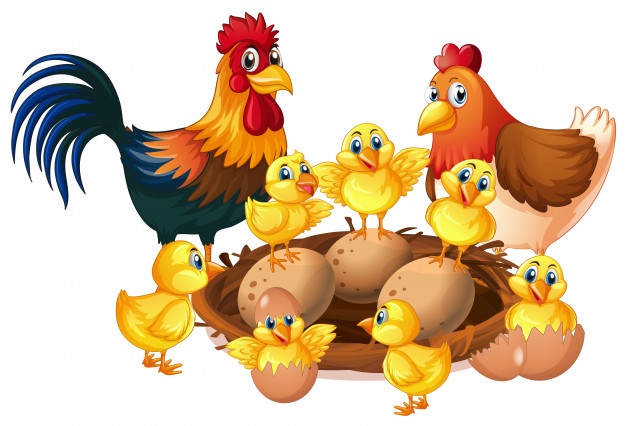 Dziękuję za wspólną pracę i zabawę! Pozdrawiam serdecznie! 